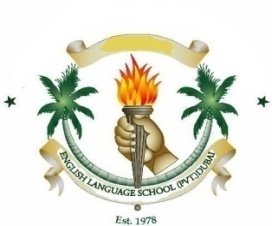 ENGLISH LANGUAGE PRIVATE SCHOOL, DUBAISCHOLASTIC SESSION: 2020-2021SCHEME OF WORK FOR THE SPRING TERM (3rd January 2021 -25th March, 2021)Name of the Teacher: Jyoti Thakur                                                     Subject:  ENGLISH LITERATURE                                                     Year:5Half Term Break from 21st February,2021 to 25th February,2021Spring Break from 28th March, 2021 to 8th April,2021Jaspal KaurHead of the Department.DateWeekModel of learning TopicSkillsCross-curricular linksCross-curricular linksCross-curricular linksSpecific learning objectivesResourcesHome learning/ HomeworkAssessment Platform / Apps for AFL3rd January ,2021     to                            7th January,2021           1st Week    Blended LearningPOETRY :(Poem from Active learn)Michael Rosen: ChivvyCritical thinkingDeveloping and building up the elements of writing in their workDeveloping wealth of vocabularysharpening reading skills.Analysing skillsLiteracyLiteracyLiteracyUnderstand the theme of the poem.Write about the elements of writing; the poet, type of writing and language.Explain the relevant verses of the poem with reference to the contextActive learnBug club comprehensionPower English: writingWordsmithEducation.comQuizzes.comProf QuizCenturyPadletsYouTubeGoogle formsEducation.comWorksheetProf quizYouTube MyOn Reading formsQuizzes.comWorksheet (soft copies)Exam.net           Padlets                   8th & 9th January are Weekly Holidays                   8th & 9th January are Weekly Holidays                   8th & 9th January are Weekly Holidays                   8th & 9th January are Weekly Holidays                   8th & 9th January are Weekly Holidays                   8th & 9th January are Weekly Holidays                   8th & 9th January are Weekly Holidays                   8th & 9th January are Weekly Holidays                   8th & 9th January are Weekly Holidays                   8th & 9th January are Weekly Holidays                   8th & 9th January are Weekly Holidays                   8th & 9th January are Weekly Holidays10th January ,2021   to                                    14th January,2021           2nd Week            Blended Learning Oranges in No man's LandChapter 5Critical thinkingDeveloping and building up the elements of writing in their workDeveloping wealth of vocabularysharpening reading skills.Analysing skillsHistorySocial StudiesHistorySocial StudiesHistorySocial StudiesDevelop understanding of inference and the author’s use of language.Understand the setting of the chapter.Read the text with clarity and intonation.comprehend the text with relevant detailsActive learnBug club comprehensionPower English: writingWordsmithEducation.comQuizzes.comProf QuizCenturyPadletsYouTubeGoogle formsKahootEducation.comWorksheetProf quizYouTube MyOn Reading formsQuizzes.comWorksheet (soft copies)Exam.net           padlets15th & 16th January are weekly holidays (Mid-Year Assessment from 17th January,2021 to 28th January,2021)15th & 16th January are weekly holidays (Mid-Year Assessment from 17th January,2021 to 28th January,2021)15th & 16th January are weekly holidays (Mid-Year Assessment from 17th January,2021 to 28th January,2021)15th & 16th January are weekly holidays (Mid-Year Assessment from 17th January,2021 to 28th January,2021)15th & 16th January are weekly holidays (Mid-Year Assessment from 17th January,2021 to 28th January,2021)15th & 16th January are weekly holidays (Mid-Year Assessment from 17th January,2021 to 28th January,2021)15th & 16th January are weekly holidays (Mid-Year Assessment from 17th January,2021 to 28th January,2021)15th & 16th January are weekly holidays (Mid-Year Assessment from 17th January,2021 to 28th January,2021)15th & 16th January are weekly holidays (Mid-Year Assessment from 17th January,2021 to 28th January,2021)15th & 16th January are weekly holidays (Mid-Year Assessment from 17th January,2021 to 28th January,2021)15th & 16th January are weekly holidays (Mid-Year Assessment from 17th January,2021 to 28th January,2021)15th & 16th January are weekly holidays (Mid-Year Assessment from 17th January,2021 to 28th January,2021)31st January,2021       to4th February,2021           3rd Week      Blended Learning    Oranges in No man's LandChapter 6Critical thinkingDeveloping and building up the elements of writing in their workDeveloping wealth of vocabularysharpening reading skills.Analysing skillsHistorySocial StudiesHistorySocial StudiesHistorySocial Studiesdevelop understanding of inference and the author’s use of language.understand the setting of the chapter.read the text with clarity and intonation.collect, choose and narrate the events in sequential order. Active learnBug club comprehensionPower English: writingWordsmithEducation.comQuizzes.comProf QuizCenturyPadletsYouTubeGoogle formsKahootEducation.comWorksheetProf quizYouTube MyOn Reading formsQuizzes.comWorksheet (soft copies)Exam.net           padlets                  5th & 6th February are Weekly Holidays                  5th & 6th February are Weekly Holidays                  5th & 6th February are Weekly Holidays                  5th & 6th February are Weekly Holidays                  5th & 6th February are Weekly Holidays                  5th & 6th February are Weekly Holidays                  5th & 6th February are Weekly Holidays                  5th & 6th February are Weekly Holidays                  5th & 6th February are Weekly Holidays                  5th & 6th February are Weekly Holidays                  5th & 6th February are Weekly Holidays                  5th & 6th February are Weekly Holidays7th February,2021   to  11th February,2021  4h Week    Blended Learning    Figures of speech:        Simile        Metaphor        Personification        AlliterationPOETRY :(Poem from Active learn)Michael Rosen: ChivvyCritical thinkingDeveloping and building up the elements of writing in their workDeveloping wealth of vocabularysharpening reading skills.Analysing skillsCritical thinkingDeveloping and building up the elements of writing in their workDeveloping wealth of vocabularysharpening reading skills.Analysing skillsCritical thinkingDeveloping and building up the elements of writing in their workDeveloping wealth of vocabularysharpening reading skills.Analysing skillsLiteracyDeveloping and building up the elements of poetryidentify the part of speechunderstand the figures of speechuse appropriatelyunderstand usage in contextActive learnBug club comprehensionPower English: writingWordsmithEducation.comQuizzes.comProf QuizCenturyPadletsYouTubeGoogle formsKahootEducation.comWorksheetProf quizYouTube MyOn Reading formsQuizzes.comWorksheet (soft copies)Exam.net           padlets12th & 13th February  are Weekly Holidays12th & 13th February  are Weekly Holidays12th & 13th February  are Weekly Holidays12th & 13th February  are Weekly Holidays12th & 13th February  are Weekly Holidays12th & 13th February  are Weekly Holidays12th & 13th February  are Weekly Holidays12th & 13th February  are Weekly Holidays12th & 13th February  are Weekly Holidays12th & 13th February  are Weekly Holidays12th & 13th February  are Weekly Holidays12th & 13th February  are Weekly Holidays14th February,2021   to                         18th February,20215th Week    Blended LearningOranges in No man's LandChapter 7Critical thinkingDeveloping and building up the elements of writing in their workDeveloping wealth of vocabularysharpening reading skills.Analysing skillsCritical thinkingDeveloping and building up the elements of writing in their workDeveloping wealth of vocabularysharpening reading skills.Analysing skillsHistorySocial StudiesHistorySocial StudiesTo describe certain situations with reference to the context.Describe the contextual meanings of the given vocabulary.Active learnBug club comprehensionPower English: writingWordsmithEducation.comQuizzes.comProf QuizCenturyPadletsYouTubeGoogle formsKahootEducation.comWorksheetProf quizYouTube MyOn Reading formsQuizzes.comWorksheet (soft copies)Exam.net           padlets19th &20th February are Weekly Holidays (Half Term Break From 21st February,2021 to 25th February,2021)19th &20th February are Weekly Holidays (Half Term Break From 21st February,2021 to 25th February,2021)19th &20th February are Weekly Holidays (Half Term Break From 21st February,2021 to 25th February,2021)19th &20th February are Weekly Holidays (Half Term Break From 21st February,2021 to 25th February,2021)19th &20th February are Weekly Holidays (Half Term Break From 21st February,2021 to 25th February,2021)19th &20th February are Weekly Holidays (Half Term Break From 21st February,2021 to 25th February,2021)19th &20th February are Weekly Holidays (Half Term Break From 21st February,2021 to 25th February,2021)19th &20th February are Weekly Holidays (Half Term Break From 21st February,2021 to 25th February,2021)19th &20th February are Weekly Holidays (Half Term Break From 21st February,2021 to 25th February,2021)19th &20th February are Weekly Holidays (Half Term Break From 21st February,2021 to 25th February,2021)19th &20th February are Weekly Holidays (Half Term Break From 21st February,2021 to 25th February,2021)19th &20th February are Weekly Holidays (Half Term Break From 21st February,2021 to 25th February,2021)28th February,2021      to                                4th March,2021          6th   Week    Blended LearningOranges in No man's LandChapter 7Critical thinkingDeveloping and building up the elements of writing in their workDeveloping wealth of vocabularysharpening reading skills.Analysing skillsCritical thinkingDeveloping and building up the elements of writing in their workDeveloping wealth of vocabularysharpening reading skills.Analysing skillsHistorySocial StudiesHistorySocial Studiesread the text with clarity and intonation.comprehend the text with relevant details.collect, choose and narrate the events in sequential order. Active learnBug club comprehensionPower English: writingWordsmithEducation.comQuizzes.comProf QuizCenturyPadletsYouTubeGoogle formsKahootEducation.comWorksheetProf quizYouTube MyOn Reading formsQuizzes.comWorksheet (soft copies)Exam.net           padlets5th & 6th March are Weekly Holidays5th & 6th March are Weekly Holidays5th & 6th March are Weekly Holidays5th & 6th March are Weekly Holidays5th & 6th March are Weekly Holidays5th & 6th March are Weekly Holidays5th & 6th March are Weekly Holidays5th & 6th March are Weekly Holidays5th & 6th March are Weekly Holidays5th & 6th March are Weekly Holidays5th & 6th March are Weekly Holidays5th & 6th March are Weekly Holidays7th March,2021            to11th March,2021           7th Week       Blended LearningOranges in No man's LandChapter 8Critical thinkingDeveloping and building up the elements of writing in their workDeveloping wealth of vocabularysharpening reading skills.Analysing skillsCritical thinkingDeveloping and building up the elements of writing in their workDeveloping wealth of vocabularysharpening reading skills.Analysing skillsCritical thinkingDeveloping and building up the elements of writing in their workDeveloping wealth of vocabularysharpening reading skills.Analysing skillsHistorySocial StudiesActive learnBug club comprehensionPower English: writingWordsmithEducation.comQuizzes.comProf QuizCenturyPadletsYouTubeGoogle formsKahootEducation.comWorksheetProf quizYouTube MyOn Reading formsQuizzes.comWorksheet (soft copies)Exam.net           padlets                                                                                              12th & 13th March are Weekly Holidays                                                                                              12th & 13th March are Weekly Holidays                                                                                              12th & 13th March are Weekly Holidays                                                                                              12th & 13th March are Weekly Holidays                                                                                              12th & 13th March are Weekly Holidays                                                                                              12th & 13th March are Weekly Holidays                                                                                              12th & 13th March are Weekly Holidays                                                                                              12th & 13th March are Weekly Holidays                                                                                              12th & 13th March are Weekly Holidays                                                                                              12th & 13th March are Weekly Holidays                                                                                              12th & 13th March are Weekly Holidays                                                                                              12th & 13th March are Weekly Holidays14th March,2021          to18th March,2021           8th Week      Blended Learning Oranges in No man's LandChapter 9Critical thinkingDeveloping and building up the elements of writing in their workDeveloping wealth of vocabularysharpening reading skills.Analysing skillsCritical thinkingDeveloping and building up the elements of writing in their workDeveloping wealth of vocabularysharpening reading skills.Analysing skillsCritical thinkingDeveloping and building up the elements of writing in their workDeveloping wealth of vocabularysharpening reading skills.Analysing skillsHistorySocial Studiesread the text with clarity and intonation.comprehend the text with relevant details.collect, choose and narrate the events in sequential order. Active learnBug club comprehensionPower English: writingWordsmithEducation.comQuizzes.comProf QuizCenturyPadletsYouTubeGoogle formsKahootEducation.comWorksheetProf quizYouTube MyOn Reading formsQuizzes.comWorksheet (soft copies)Exam.net           Padlets19th & 20th March  are Weekly Holidays19th & 20th March  are Weekly Holidays19th & 20th March  are Weekly Holidays19th & 20th March  are Weekly Holidays19th & 20th March  are Weekly Holidays19th & 20th March  are Weekly Holidays19th & 20th March  are Weekly Holidays19th & 20th March  are Weekly Holidays19th & 20th March  are Weekly Holidays19th & 20th March  are Weekly Holidays19th & 20th March  are Weekly Holidays19th & 20th March  are Weekly Holidays21st   March, 2021     to25th March,2021          9th Week           Blended Learning   Revision:Oranges in No man's LandChapter 5-9Critical thinkingDeveloping and building up the elements of writing in their workDeveloping wealth of vocabularysharpening reading skills.Analysing skillsCritical thinkingDeveloping and building up the elements of writing in their workDeveloping wealth of vocabularysharpening reading skills.Analysing skillsCritical thinkingDeveloping and building up the elements of writing in their workDeveloping wealth of vocabularysharpening reading skills.Analysing skillsHistorySocial StudiesActive learnBug club comprehensionPower English: writingWordsmithEducation.comQuizzes.comProf QuizCenturyPadletsYouTubeGoogle formsKahootEducation.comWorksheetProf quizYouTube MyOn Reading formsQuizzes.comWorksheet (soft copies)Exam.net           padlets26th & 27th March are Weekly Holidays26th & 27th March are Weekly Holidays26th & 27th March are Weekly Holidays26th & 27th March are Weekly Holidays26th & 27th March are Weekly Holidays26th & 27th March are Weekly Holidays26th & 27th March are Weekly Holidays26th & 27th March are Weekly Holidays26th & 27th March are Weekly Holidays26th & 27th March are Weekly Holidays26th & 27th March are Weekly Holidays26th & 27th March are Weekly HolidaysSPRING BREAKSPRING BREAKSPRING BREAKSPRING BREAKSPRING BREAKSPRING BREAKSPRING BREAKSPRING BREAKSPRING BREAKSPRING BREAKSPRING BREAKSPRING BREAK